Wolf Elective Adventure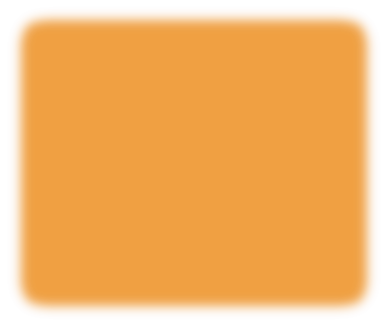 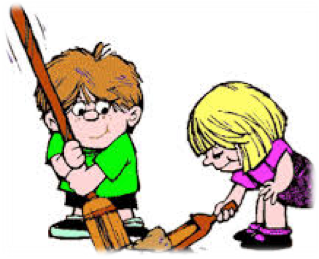 Germs Alive – Requirement 6 – Chore Chart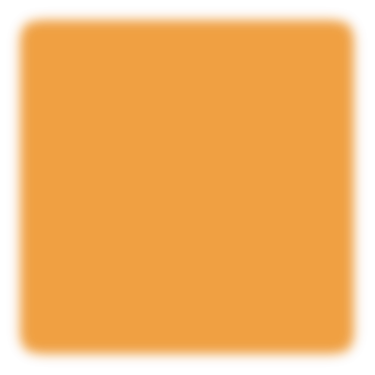 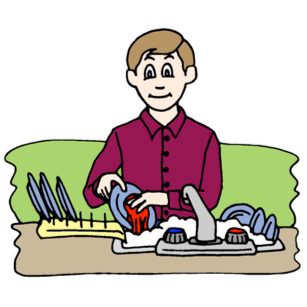 August 2015Chore ChartChore ChartChore ChartChore ChartChore ChartChore ChartChore ChartChore ChartChore ListMondayTuesdayWednesdayThursdayFridaySaturdaySundayMake your bedEmpty trash canClean up your toysPut away your clothes